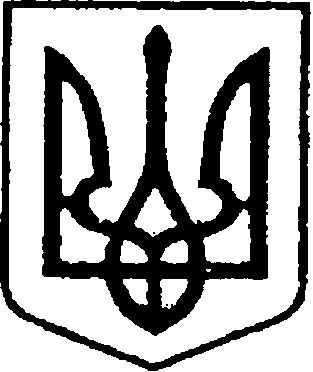 Україна                                      ЧЕРНІГІВСЬКА ОБЛАСТЬН І Ж И Н С Ь К А    М І С Ь К А    Р А Д АСорок друга сесія шостого скликанняР І Ш Е Н Н ЯВід 15 серпня  2013 р.                                                 № 16-42/2013Про дозвіл на списання основних засобів	Керуючись ст. 26 Закону України „Про місцеве самоврядування в Україні” та розглянувши клопотання суб’єкта господарювання,  Ніжинська міська рада вирішила:1. Дозволити управлінню освіти Ніжинської міської ради списати основні засоби згідно додатку 1 із подальшою утилізацією в термін до                         01 вересня 2013 року.2. Управлінню освіти Ніжинської міської ради після закінчення процедури утилізації основних засобів протягом трьох місяців з дня прийняття рішення подати відділу з управління та приватизації комунального майна звіти про списання майна за встановленою формою, підписані комісією та затверджені керівниками та копії накладних із відображеними вагою та вартістю утилізованих основних засобів.3.Контроль за виконанням даного рішення покласти на депутатську комісію з питань житлово-комунальних відносин,  будівництва, архітектури, земельних відносин (Лосина М.П.).Секретар ради                                                   		      О.В.КірсановДодаток 1 до рішення Ніжинської міської ради              від „15„ серпня 2013 рокуПерелік основних засобів, що підлягають списанню по управлінню освіти Ніжинської міської радиСекретар ради                                                                           О.В. Кірсанов№ п/пНазва Рік випускуПервісна вартість Нараховано зносЗалишкова вартість1Транспортний засіб ГАЗ-51-1634,001634,000,0